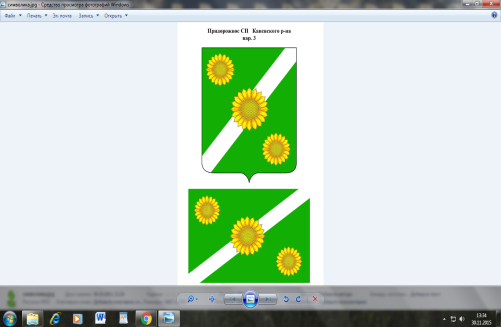 СОВЕТ ПРИДОРОЖНОГО СЕЛЬСКОГО ПОСЕЛЕНИЯКАНЕВСКОГО РАЙОНАРЕШЕНИЕот  27 февраля 2018 года                                                                         № 136станица Придорожная
Об утверждении Порядка присутствия граждан (физических лиц), в том числе представителей организаций (юридических лиц), общественных объединений, государственных органов и органов местного самоуправления на заседаниях Совета Придорожного сельского поселения Каневского района В соответствии со ст. 15 Федерального закона от 09.02.2009 №8-ФЗ г. «Об обеспечении доступа к информации о деятельности государственных органов и органов местного самоуправления», в целях обеспечения прав граждан и организаций на доступ к информации о деятельности Совета Придорожного сельского поселения, Совет Придорожного сельского поселения    р е ш и л:1. Утвердить Порядок присутствия граждан (физических лиц), в том числе представителей организаций (юридических лиц), общественных объединений, государственных органов и органов местного самоуправления на заседаниях Совета Придорожного сельского поселения согласно приложению.2. Контроль за выполнением данного решения возложить на постоянную комиссию по социальным вопросам Совета Придорожного сельского поселения Каневского района.3. Решение вступает в силу со дня его официального обнародования.Глава Придорожного сельского поселения Каневского района 						            А.Н. КамышанПРИЛОЖЕНИЕк решению Совета Придорожного сельского поселения Каневского района От27.02.2018г.№136 Порядокприсутствия граждан (физических лиц), в том числе представителей организаций (юридических лиц), общественных объединений, государственных органов и органов местного самоуправления на заседаниях Совета Придорожного сельского поселения1. Общие положения         1.1.Настоящий Порядок разработан на основании Федерального закона от 09.02.2009 N 8-ФЗ "Об обеспечении доступа к информации о деятельности государственных органов и органов местного самоуправления" и распространяется на все, в том числе коллегиальные, органы   местного самоуправления Придорожного сельского поселения.2. Порядок подачи заявлений на присутствие на заседании Коллегиального органа         2.1. Гражданам, представителям организаций гарантируется возможность присутствия на заседаниях Совета Придорожного сельского поселения в случае подачи заявления на присутствие на соответствующем заседании. Исключение составляют заседания Совета Придорожного сельского поселения и отдельные вопросы, рассматриваемые на заседании, объявленные закрытыми.2.2. Информация о заседании Совета Придорожного сельского поселения, в том числе дата, время и место проведения заседания, дата и время подачи заявок на присутствие на заседании Совета, контактный телефон, иная справочная информация размещается на информационном стенде в помещении Администрации Придорожного сельского поселения, на официальном сайте Администрации: www.pridorozhnaya.ru не позднее, чем за два календарных дня до его начала. В случае закрытого проведения всего заседания или отдельного вопроса в тех же источниках приводится соответствующая информация.            2.3. Присутствие граждан, представителей организаций на заседаниях Коллегиальных органов осуществляется на основании письменного или электронного заявления по форме согласно приложению 1 к Порядку.           2.4. Письменные или электронные заявления о намерении граждан, представителей организаций присутствовать на заседании Совета Придорожного сельского поселения направляются на имя председателя Совета депутатов после опубликования повестки дня заседания, не позднее одних суток до заседания, на котором выражено намерение присутствовать.            2.5. Заявления подаются в общий отдел администрации Придорожного сельского поселения или по электронной почте (E-mail: fu25.167@bk.ru). Консультирование по вопросам организации присутствия на заседании можно получить у контактных лиц, координаты которых указываются в информационном сообщении о проведении заседания Придорожного сельского поселения.           2.6. Заявления фиксируются в порядке их поступления в Журнале учета заявлений граждан, представителей организаций на присутствие на заседании коллегиальных органов по форме согласно приложению 2 к настоящему Порядку должностным лицом органа, проводящим заседание.3. Порядок присутствия на заседаниях Совета Придорожного сельского поселения          3.1. Количество присутствующих на заседании Совета Придорожного сельского поселения граждан не должно создавать препятствий в работе членам Коллегиального органа.          3.2. После допуска в зал всех граждан, подавших заявки, к присутствию на заседании по решению председательствующего на заседание могут быть допущены граждане, не подавшие заявки.         3.3. Для граждан отводятся специальные места в зале заседания, позволяющие слышать и видеть заседание, или места в специально отведенном помещении, в котором осуществляется аудио- и видеотрансляция хода заседания. В случае организации присутствия граждан в специально отведенном помещении органом, проводящим заседание, обеспечивается и гарантируется полнота поступающей аудио- и видеоинформации. Организация мест или помещения для граждан, а также допуск к ним производится органом, проводящим заседание.         3.4. Граждане допускаются в зал по предъявлении документа, удостоверяющего личность, лицу, осуществляющему регистрацию и внесение сведений из этого документа в лист регистрации. В лист регистрации вносятся фамилия, имя и отчество, а также вид документа, его серия, номер и дата выдачи. При регистрации граждане информируются о своих правах и ответственности в связи с присутствием на заседании (устно или ведется информационный листок). Листы регистрации приобщаются к материалам заседания.           3.5. Граждане вправе делать записи, производить фото-, аудио- и видеозапись, а также фиксировать ход заседания в иных порядке и формах, которые предусмотрены законодательством Российской Федерации.           3.6. Граждане не участвуют в обсуждении и принятии решений, не препятствуют ходу заседания в иных формах. По решению председательствующего на заседании гражданину может быть предоставлено право задать вопрос или выступить по рассматриваемому вопросу.           3.7. Гражданин, получивший замечание от председательствующего за совершение действий, препятствующих нормальному ходу заседания, при повторном замечании может быть удален из зала по решению председательствующего.          3.8. Отказ гражданину в доступе на заседание или удаление его с заседания могут быть обжалованы в судебном порядкеЗАЯВЛЕНИЕдля участия в заседании коллегиального органаСовета Придорожного сельского поселенияЯ, ___________________________________________________________ (ФИО заявителя)паспорт серия _____________ номер ___________________выдан ____________________________________«___» ______ _______ года.(кем и когда выдан)прошу допустить меня к участию в заседании _____________________________________________________________________________________________,которое состоится «___»_________________года по адресу_________________.Контактные данные заявителя:телефон ______________адрес для корреспонденции_____________________электронная почта __________________________________________________Являюсь представителем * _____________________________________,(наименование организации (юридического лица), государственного органа, органа местного самоуправления, представителем которого является гражданин) где занимаю должность * ___________________________________.Заявитель  _____________________________________________________подпись (в случае подачи заявки в письменном виде)Дата ____________* - заполняется, если гражданин является представителем организации (юридического лица), государственного органа, органа местного  самоуправления Придорожного сельского поселенияСведения о том, что гражданин _______________________________,(ФИО)является представителем ___________________________ подтверждаю.(наименование организации (юридического лица), государственного органа, органа местного самоуправления, представителем которого является гражданин)«___»___________ 201__г.(дата заверения сведений)___________________/_________________________  (подпись руководителя)  (должность, ФИО руководителя) печать организацииЖурнал учета заявлений граждан, представителей организацийна присутствие на заседаниях коллегиальных органовПриложение 1 к Порядкуприсутствия граждан (физических лиц), в том числе представителей организаций (юридических лиц), общественных объединений, государственных органов и органов местного самоуправления на заседаниях Совета Придорожного сельского поселенияПриложение 2 к Порядкуприсутствия граждан (физических лиц), в том числе представителей организаций (юридических лиц), общественных объединений, государственных органов и органов местного самоуправления на заседаниях Совета Придорожного сельского поселенияN п/пНаименованиеколлегиальногоорганаДата заседанияФИО руководителя и наименование организации, заявившей о присутствииФИО гражданина, представителя организацииАдрес места жительства, контактные телефоны гражданина, представителя организации Сведения о документе, удостоверяющем личность гражданина, представителя организации 1.2.…